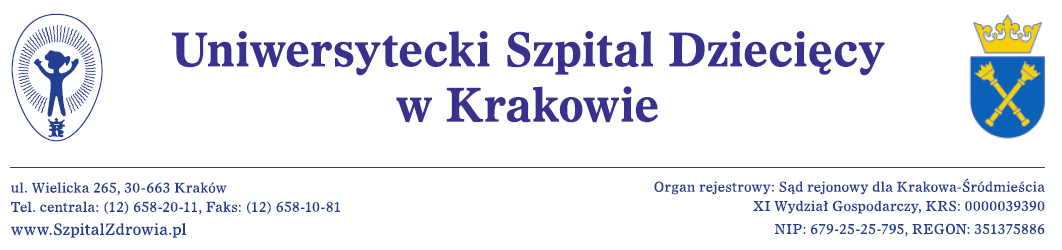 Kraków 19. 05.2020 r.Strona Zamawiającego bip.usdk.plEZP-271-2-123/PN/2019 Uniwersytecki Szpital Dziecięcy w Krakowie ul. Wielicka 265, 30-663 Kraków  informuje, że w postepowanie  prowadzone  w trybie przetargu nieograniczonego  na Dostawę pościeli i podkładów na stół operacyjny 1 x użycia – 2 zadania  w zakresie zadania 1, 2 zostaje unieważnione na podstawie art. 93 ust. 1 pkt 1)” nie złożono żadnej oferty niepodlegającej odrzuceniu..”.Z-ca Dyrektora ds. Lecznictwa Lek. med.  Andrzej Bałaga